СООБЩЕНИЕО возможном установлении публичного сервитута на территории Аксайского района Ростовской области в целях размещения объекта электросетевого хозяйства «ВЛ-10 кВ ВЛ-1212 ПС АС-12 13,7КМ»08.09.2023 г.В соответствии со статьей 39.37 Земельного кодекса Российской Федерации Администрация Аксайского района Ростовской области извещает о рассмотрении ходатайствапубличного акционерного общества «Россети Юг» о возможном установлениипубличного сервитута в целях эксплуатации объекта электросетевого хозяйства, его неотъемлемых технологических частей «ВЛ-10 кВ ВЛ-1212 ПС АС-12 13,7КМ» в отношении земель, государственная собственность на которые не разграничена, а также следующих земельных участков:- 61:02:0080103:812, местоположение: Ростовская обл., Аксайский р-н, п. Октябрьский, ул. Котовского, 2 "а";- 61:02:0080108:614, местоположение: Ростовская обл., Аксайский р-н, Щепкинскоесп;- 61:02:0080108:609, местоположение: Ростовская обл., Аксайский р-н, с/пЩепкинское;- 61:02:0080108:613, местоположение: Ростовская обл., Аксайский р-н, Щепкинскоесп;- 61:02:0080108:619, местоположение:Ростовская обл., Аксайский р-н, п. Октябрьский, ул. Горького, з/у 50А;- 61:02:0080108:620, местоположение: Ростовская обл., Аксайский р-н, п. Октябрьский, ул. Горького, з/у 50;- 61:02:0080107:85, местоположение: Ростовская обл., Аксайский р-н, п. Октябрьский, ул. Редкозубова, № 26;- 61:02:0080107:81, местоположение: Ростовская обл., Аксайский р-н, п. Октябрьский, ул. Школьная, 24;- 61:02:0080107:80, местоположение: Ростовская обл., Аксайский р-н, п. Октябрьский, ул. Редкозубова, 20;- 61:02:0080107:286, местоположение: Ростовская обл., Аксайский р-н, п Октябрьский, улРедкозубова;- 61:02:0080107:285, местоположение: Ростовская обл., Аксайский р-н, п Октябрьский, улРедкозубова;- 61:02:0080107:260, местоположение: Ростовская обл., Аксайский р-н, п. Октябрьский, ул. Редкозубова, 26а;- 61:02:0080107:259, местоположение: Ростовская обл., Аксайский р-н, п. Октябрьский, ул. Садовая, 28;- 61:02:0080107:256, местоположение: Ростовская обл., Аксайский р-н, п. Октябрьский, ул. Садовая, 23;- 61:02:0080107:235, местоположение: Ростовская обл., Аксайский р-н, п Октябрьский, пер Редкозубова, 28;- 61:02:0000000:6874, местоположение:Ростовская обл., Аксайский р-н, п. Октябрьский, ул. Горького;- 61:02:0000000:6858, местоположение: Ростовская обл., Аксайский р-н, п Октябрьский, ул Школьная;- 61:02:0080105:53, местоположение:Ростовская обл., Аксайский р-н, п. Октябрьский, ул. Горького, 24 a;- 61:02:0080105:52, местоположение: Ростовская обл., Аксайский р-н, п. Октябрьский, ул. Горького, 30;- 61:02:0080105:35, местоположение: Ростовская обл., Аксайский р-н, п. Октябрьский, ул. Горького, 26;- 61:02:0080108:392, местоположение:Ростовская обл., Аксайский р-н, п. Октябрьский, ул. Гагарина;- 61:02:0080108:110, местоположение: Ростовская обл., Аксайский р-н, п. Октябрьский, ул. Молодежная, 4;- 61:02:0080108:109, местоположение: Ростовская обл., Аксайский р-н, п. Октябрьский, ул. Молодежная, 4а;- 61:02:0080108:99, местоположение: Ростовская обл., Аксайский р-н, п. Октябрьский, ул. Горького, 36a;- 61:02:0080108:98, местоположение: Ростовская обл., Аксайский р-н, п. Октябрьский, ул. Горького, 40;- 61:02:0080108:96, местоположение: Ростовская обл., Аксайский р-н, п. Октябрьский, ул. Горького, 46;- 61:02:0080108:70, местоположение: Ростовская обл., Аксайский р-н, п. Октябрьский, ул. Горького, 48;- 61:02:0080108:65, местоположение: Ростовская обл., Аксайский р-н, п. Октябрьский, ул. Горького, 46;- 61:02:0080108:64, местоположение:Ростовская обл., Аксайский р-н, п. Октябрьский, ул. Горького, 44 a;- 61:02:0080108:61, местоположение: Ростовская обл., Аксайский р-н, п. Октябрьский, ул. Горького, 44 a;- 61:02:0080108:60, местоположение: Ростовская обл., Аксайский р-н, п. Октябрьский, ул. Горького, 44;- 61:02:0080108:38, местоположение: Ростовская обл., Аксайский р-н, п. Октябрьский, ул. Новосёлов, 14;- 61:02:0080108:33, местоположение: Ростовская обл., Аксайский р-н, п. Октябрьский, ул. Горького, 38;- 61:02:0080108:30, местоположение: Ростовская обл., Аксайский р-н, п. Октябрьский, ул. Горького, 36-А;- 61:02:0080109:540, местоположение: Ростовская обл., Аксайский р-н, п. Октябрьский, ул. Молодежная, 1А;- 61:02:0080109:530, местоположение: Ростовская обл., Аксайский р-н, п. Октябрьский, ул. Ленина, 49;- 61:02:0080109:445, местоположение: Ростовская обл., Аксайский р-н, п. Октябрьский, ул. Котовского, 44 а;- 61:02:0080109:410, местоположение: Ростовская обл., Аксайский р-н, п Октябрьский, ул Южная, 22;- 61:02:0080109:187, местоположение: Ростовская обл., Аксайский р-н, п. Октябрьский, на пересечении улицы Ленина и улицы Горького;- 61:02:0080109:184, местоположение: Ростовская обл., Аксайский р-н, п. Октябрьский, ул. Южная, 10;- 61:02:0080109:177, местоположение: Ростовская обл., Аксайский р-н, автомобильная дорога "Подъезд от а/д "Магистраль"Дон" - п. Щепкин - г. Ростов-на-Дону" к п.Октябрьский;- 61:02:0080109:173, местоположение: Ростовская обл., Аксайский р-н, п. Октябрьский, ул. Горького, 58;- 61:02:0080109:166, местоположение: Ростовская обл., Аксайский р-н, п. Октябрьский, ул. Ленина, 48 "а";- 61:02:0080109:162, местоположение: Ростовская обл., Аксайский р-н, п. Октябрьский, ул. Ленина, 48;- 61:02:0080109:49, местоположение: Ростовская обл., Аксайский р-н, п. Октябрьский, ул. Ленина, 48;- 61:02:0080104:633, местоположение:Ростовская обл., Аксайский р-н, п Октябрьский, ул Котовского;- 61:02:0080104:588, местоположение: Ростовская обл., Аксайский р-н, п. Октябрьский, ул. Горького, 43;- 61:02:0080104:587, местоположение:Ростовская обл., Аксайский р-н, п. Октябрьский, ул. Молодежная, 2 а;- 61:02:0080103:287, местоположение: Ростовская обл., Аксайский р-н, п. Октябрьский, ул. Котовского, 1;- 61:02:0080104:171, местоположение: обл. Ростовская обл., Аксайский р-н, автомобильная дорога "Подъезд от а/д "Магистраль"Дон" - п.Щепкин - г.Ростов-на-Дону к п. Октябрьский";- 61:02:0080104:168, местоположение: Ростовская обл., Аксайский р-н, п. Октябрьский, ул. Котовского, 10-а;- 61:02:0080104:167, местоположение: Ростовская обл., Аксайский р-н, п. Октябрьский, ул. Котовского, 10;- 61:02:0080104:160, местоположение: Ростовская обл., Аксайский р-н, п. Октябрьский, ул. Котовского, 21;- 61:02:0080104:159, местоположение: Ростовская обл., Аксайский р-н, п. Октябрьский, ул. Котовского, 4;- 61:02:0080104:157, местоположение: Ростовская обл., Аксайский р-н, п. Октябрьский, ул. Котовского, 22;- 61:02:0080104:141, местоположение: Ростовская обл., Аксайский р-н, п. Октябрьский, ул. Котовского, 20;- 61:02:0080104:140, местоположение: Ростовская обл., Аксайский р-н, п. Октябрьский, ул. Котовского, 30;- 61:02:0080104:103, местоположение: Ростовская обл., Аксайский р-н, п. Октябрьский, ул. Ленина, 46;- 61:02:0080104:102, местоположение: Ростовская обл., Аксайский р-н, п. Октябрьский, ул .Молодежная, 2;- 61:02:0080104:101, местоположение: Ростовская обл., Аксайский р-н, п. Октябрьский, ул. Молодежная, 2;- 61:02:0080104:86, местоположение: Ростовская обл., Аксайский р-н, п. Октябрьский, ул. Котовского, 32;- 61:02:0080104:79, местоположение: Ростовская обл., Аксайский р-н, п. Октябрьский, ул. Котовского, 28;- 61:02:0080104:75, местоположение: Ростовская обл., р-н Аксайский, п. Октябрьский, ул. Котовского, 20 а;- 61:02:0080104:73, местоположение: Ростовская обл., р-н Аксайский, п. Октябрьский, ул. Котовского, 18;- 61:02:0080104:32, местоположение: Ростовская обл., р-н Аксайский, п. Октябрьский, ул. Котовского, 14;- 61:02:0080104:29, местоположение: Ростовская обл., р-н Аксайский, п. Октябрьский, ул. Котовского, 8;- 61:02:0080104:28, местоположение: Ростовская обл., р-н Аксайский, п. Октябрьский, ул. Котовского, 6;- 61:02:0080104:26, местоположение: Ростовская обл., р-н Аксайский, п. Октябрьский, ул. Котовского, 2;- 61:02:0080102:76, местоположение: Ростовская обл., р-н Аксайский, п. Октябрьский, ул. Восточная, 6;- 61:02:0080102:57, местоположение: Ростовская обл., р-н Аксайский, п. Октябрьский, ул. Восточная, 2;- 61:02:0080102:55, местоположение: Ростовская обл., р-н Аксайский, п. Октябрьский, ул. Восточная, 2;- 61:02:0080102:53, местоположение: Ростовская обл., р-н Аксайский, п. Октябрьский, ул. Восточная, 4;- 61:02:0080102:52, местоположение: Ростовская обл., р-н Аксайский, п. Октябрьский, ул. Восточная, 2;- 61:02:0080102:51, местоположение: Ростовская обл., р-н Аксайский, п. Октябрьский, ул. Восточная, 6;- 61:02:0080103:585, местоположение:Ростовская обл., Аксайский р-н, п Октябрьский, ул Котовского, 1А;- 61:02:0080103:539, местоположение: Ростовская обл., Аксайский р-н, п Октябрьский, ул Советская, 10;- 61:02:0080103:535, местоположение: Ростовская обл., Аксайский р-н, п. Октябрьский, ул. Солнечная, 1/2;- 61:02:0080103:503, местоположение: Ростовская обл., Аксайский р-н, п. Октябрьский, ул. Советская, 2 а;- 61:02:0080103:499, местоположение: Ростовская обл., Аксайский р-н, п. Октябрьский, ул. Котовского, 1 А;- 61:02:0080103:477, местоположение: Ростовская обл., Аксайский р-н, п Октябрьский, ул Солнечная, 1/4;- 61:02:0080103:472, местоположение: Ростовская обл., Аксайский р-н, п Октябрьский, ул Ленина, 1/2;- 61:02:0080103:294, местоположение: Ростовская обл., Аксайский р-н, п. Октябрьский, ул. Ленина, 1/3;- 61:02:0080103:293, местоположение: Ростовская обл., Аксайский р-н, п. Октябрьский, ул. Советская, 6;- 61:02:0080103:104, местоположение: Ростовская обл., Аксайский р-н, п. Октябрьский, ул. Зеленая, 5;- 61:02:0080103:102, местоположение: Ростовская обл., Аксайский р-н, п. Октябрьский, ул. Зеленая, 3;- 61:02:0080103:84, местоположение: Ростовская обл., Аксайский р-н, п. Октябрьский, ул. Новая, 1/12;- 61:02:0080103:78, местоположение: Ростовская обл., Аксайский р-н, п. Октябрьский, ул. Советская,12;- 61:02:0080103:77, местоположение: Ростовская обл., Аксайский р-н, п. Октябрьский, ул. Новая, 11;- 61:02:0080103:76, местоположение: Ростовская обл., Аксайский р-н, п. Октябрьский, ул. Зеленая, 4;- 61:02:0080103:74, местоположение: Ростовская обл., Аксайский р-н, п. Октябрьский, ул. Советская, 4;- 61:02:0080103:73, местоположение: Ростовская обл., Аксайский р-н, п. Октябрьский, ул. Новая, 2;- 61:02:0080103:69, местоположение: Ростовская обл., Аксайский р-н, п. Октябрьский, ул. Советская, 14;- 61:02:0080103:68, местоположение: Ростовская обл., Аксайский р-н, п. Октябрьский, ул. Советская, 16;- 61:02:0080103:67, местоположение: Ростовская обл., Аксайский р-н, п. Октябрьский, ул. Советская, 18;- 61:02:0080103:2, местоположение: Ростовская обл., Аксайский р-н, п. Октябрьский, ул. Зеленая, №1/14;- 61:02:0600004:3350, местоположение:Ростовская обл., Аксайский р-н;- 61:02:0600004:3347, местоположение: Ростовская обл., Аксайский р-н;- 61:02:0600004:2999, местоположение: Ростовская обл., Аксайский р-н, земельный массив АО "Октябрьское", поле №30;- 61:02:0600004:2989, местоположение: Ростовская обл., Аксайский р-н, п Октябрьский, ул Рубежная, 2;- 61:02:0600004:2988, местоположение: Ростовская обл., Аксайский р-н, п. Октябрьский, ул. Рубежная, 4;- 61:02:0600004:2872, местоположение: Ростовская обл., Аксайский р-н, АО "Октябрьское", по северу, востоку и югу - земли АО "Октябрьское", по западу - полевая дорога;- 61:02:0600004:2727, местоположение: Ростовская обл., Аксайский р-н, земельный массив АО "Октябрьское", поле №30;- 61:02:0600004:2690, местоположение: Ростовская обл., Аксайский р-н, земельный массив АО "Октябрьское", поле №30;- 61:02:0600004:2689, местоположение: Ростовская обл., Аксайский р-н, земельный массив АО "Октябрьское", поле №30;- 61:02:0600004:2688, местоположение: Ростовская обл., Аксайский р-н, земельный массив АО "Октябрьское", поле №30;- 61:02:0600004:2673, местоположение: Ростовская обл., Аксайский р-н, п. Октябрьский;- 61:02:0600004:2618, местоположение: Ростовская обл., Аксайский р-н, земельный массив АО "Октябрьское", поле №30;- 61:02:0600004:2600, местоположение: Ростовская обл., Аксайский р-н, п. Октябрьский, ул. Ленина;- 61:02:0600004:2550, местоположение: Ростовская обл., Аксайский р-н, п Октябрьский, ул Бирюзовая, 29;- 61:02:0600004:2548, местоположение: Ростовская обл., Аксайский р-н, п. Октябрьский, ул. Бирюзовая, 3;- 61:02:0600004:2546, местоположение: Ростовская обл., Аксайский р-н, земельный массив АО "Октябрьское", поле №30;- 61:02:0600004:2544, местоположение: Ростовская обл., Аксайский р-н, п. Октябрьский, ул. Бирюзовая, 7;- 61:02:0600004:2542, местоположение: Ростовская обл., Аксайский р-н, земельный массив АО "Октябрьское", поле №30;- 61:02:0600004:2540, местоположение: Ростовская обл., Аксайский р-н, п Октябрьский, ул Бирюзовая, 11;- 61:02:0600004:2538, местоположение: Ростовская обл., Аксайский р-н, п. Октябрьский, ул. Бирюзовая, зем.уч. 13;- 61:02:0600004:2536, местоположение: Ростовская обл., Аксайский р-н, п. Октябрьский, ул. Бирюзовая, 15;- 61:02:0600004:2533, местоположение: Ростовская обл., Аксайский р-н, п. Октябрьский, ул. Бирюзовая, з/у 17;- 61:02:0600004:2532, местоположение: Ростовская обл., Аксайский р-н, земельный массив АО "Октябрьское", поле №30;- 61:02:0600004:2530, местоположение:Ростовская обл., Аксайский р-н, земельный массив АО "Октябрьское", поле №30;- 61:02:0600004:2527, местоположение: Ростовская обл., Аксайский р-н, земельный массив АО "Октябрьское", поле №30;- 61:02:0600004:2526, местоположение: Ростовская обл., Аксайский р-н, земельный массив АО "Октябрьское", поле №30;- 61:02:0600004:2523, местоположение: Ростовская обл., Аксайский р-н, земельный массив АО "Октябрьское", поле №30;- 61:02:0600004:2521, местоположение: Ростовская обл., Аксайский р-н, п. Октябрьский, ул. Бирюзовая, 1;- 61:02:0600004:2520, местоположение: Ростовская обл., Аксайский р-н, земельный массив АО "Октябрьское", поле №30;- 61:02:0600004:2478, местоположение: Ростовская обл., Аксайский р-н, земельный массив АО "Октябрьское", поле № 30;- 61:02:0600004:2371, местоположение: Ростовская обл., Аксайский р-н, в границах плана земель АО "Октябрьское", пашняполе №25 с севера-лесополоса, с юга-проселочная дорога, с востока-лесополоса, с запада-лесополоса;- 61:02:0600004:1962, местоположение: Ростовская обл., Аксайский р-н, п Октябрьский, ул Ленина, 2/3;- 61:02:0600004:1928, местоположение: Ростовская обл., Аксайский р-н, п. Октябрьский, ул. Ленина, 2/1;- 61:02:0600004:1829, местоположение: Ростовская обл., Аксайский р-н, автодорога "Подъезд от автодороги "Магистраль"Дон"-п.Щепкин-г.Ростов-на-Дону" к п.Октябрьский";- 61:02:0600004:1629, местоположение: Ростовская обл., Аксайский р-н, п Октябрьский, за чертой населенного пункта , северная сторона п.Октябрьский .;- 61:02:0080103:816, местоположение: Ростовская обл., Аксайский р-н, п. Октябрьский, ул. Зеленая, 9/16;- 61:02:0080103:834, местоположение: Ростовская обл., Аксайский р-н, п. Октябрьский, ул. Советская;- 61:02:0080107:512, местоположение: РоссиРостовская обл., Аксайский р-н, п. Октябрьский, ул. Степная;- 61:02:0080107:513, местоположение: Ростовская обл., Аксайский р-н, п. Октябрьский, ул. Степная;- 61:02:0080108:624, местоположение: Ростовская обл., Аксайский р-н, п. Октябрьский, ул. Школьная, з/у 35;- 61:02:0080108:627, местоположение: Ростовская обл., Аксайский р-н, п. Октябрьский, ул. Гагарина, 25;- 61:02:0080108:394, местоположение:Ростовская обл., Аксайский р-н, п. Октябрьский, ул. Молодежная, з/у 2В;- 61:02:0080108:618, местоположение: Ростовская обл., Аксайский р-н, п. Октябрьский, ул. Молодежная, з/у 2 Д;- 61:02:0080109:100 (в составе ЕЗП 61:02:0000000:223), местоположение: Ростовская обл, р-н Аксайский;- 61:02:0080104:885, местоположение:Ростовская обл., Аксайский р-н, п. Октябрьский, ул. Котовского;- 61:02:0080104:886, местоположение:Ростовская обл., Аксайский р-н, п. Октябрьский, ул. Котовского.Заинтересованные лица могут ознакомиться с поступившим ходатайством об установлении публичного сервитута и прилагаемым к нему описанием местоположения границ публичного сервитута по адресу: Ростовская область, Аксайский район, г. Аксай, пер. Спортивный, д. 1. Время приема заинтересованных лиц для ознакомления с поступившим ходатайством: вторник, четверг с 8-00 до 15-30 (перерыв с 12-00 до 13-00), 3 этаж, кабинет главного архитектора Аксайского района.Почтовый адрес и адрес электронной почты для связи с заявителем сервитута: 350000, Краснодарский край, г. Краснодар, ул. Рашпилевская, д. 55, лит А, пом. 13, e-mail: kiva_aa@geoii.ru.Правообладатели земельных участков, в отношении которых испрашивается публичный сервитут, если их права не зарегистрированы в Едином государственном реестре недвижимости, в течение 15 дней со дня опубликования сообщения могут подать в Администрацию Аксайского района заявление об учете их прав (обременений прав) на земельный участок с приложением копий документов, подтверждающих эти права (обременения прав). В таких заявлениях указывается способ связи с правообладателем земельного участка, в том числе его почтовый адрес и (или) адрес электронной почты. Правообладатели земельных участков, подавшие такие заявления по истечении указанного срока, несут риски невозможности обеспечения их прав в связи с отсутствием информации о таких лицах и их правах на земельные участки.Сообщение о поступившем ходатайствеоб установлении публичного сервитута размещено на официальном сайте Администрации Аксайского района (www.aksayland.ru), на официальном сайте Администрации Щепкинского сельского поселения, а также в печатном издании Щепкинского сельского поселения «Аксайские ведомости» в информационно-телекоммуникационной сети «Интернет», на информационном стенде в границах населенного пункта по месту установления публичного сервитута.Документы территориального планирования муниципального образования «Аксайский район», в границах сельского поселения которого устанавливается публичный сервитут, утверждены следующими нормативно-правовыми актами: решение Собрания депутатов Аксайского районаот 29.12.2009г. № 77«Об утверждении генерального плана Щепкинскогосельского поселения на 2008-2030 годы», в редакции решения Собрания депутатов Аксайского района от 28.12.2022 № 116.Документы территориального планирования муниципального образования «Аксайский район» в действующей редакции размещены на официальном сайте Администрации Аксайского районаwww.aksayland.ru в разделе Главная-Экономика-Территориальное планирование и архитектура в информационно-телекоммуникационной сети «Интернет».Документация по планировке территории, рассматриваемой для установления публичного сервитута, не утверждена.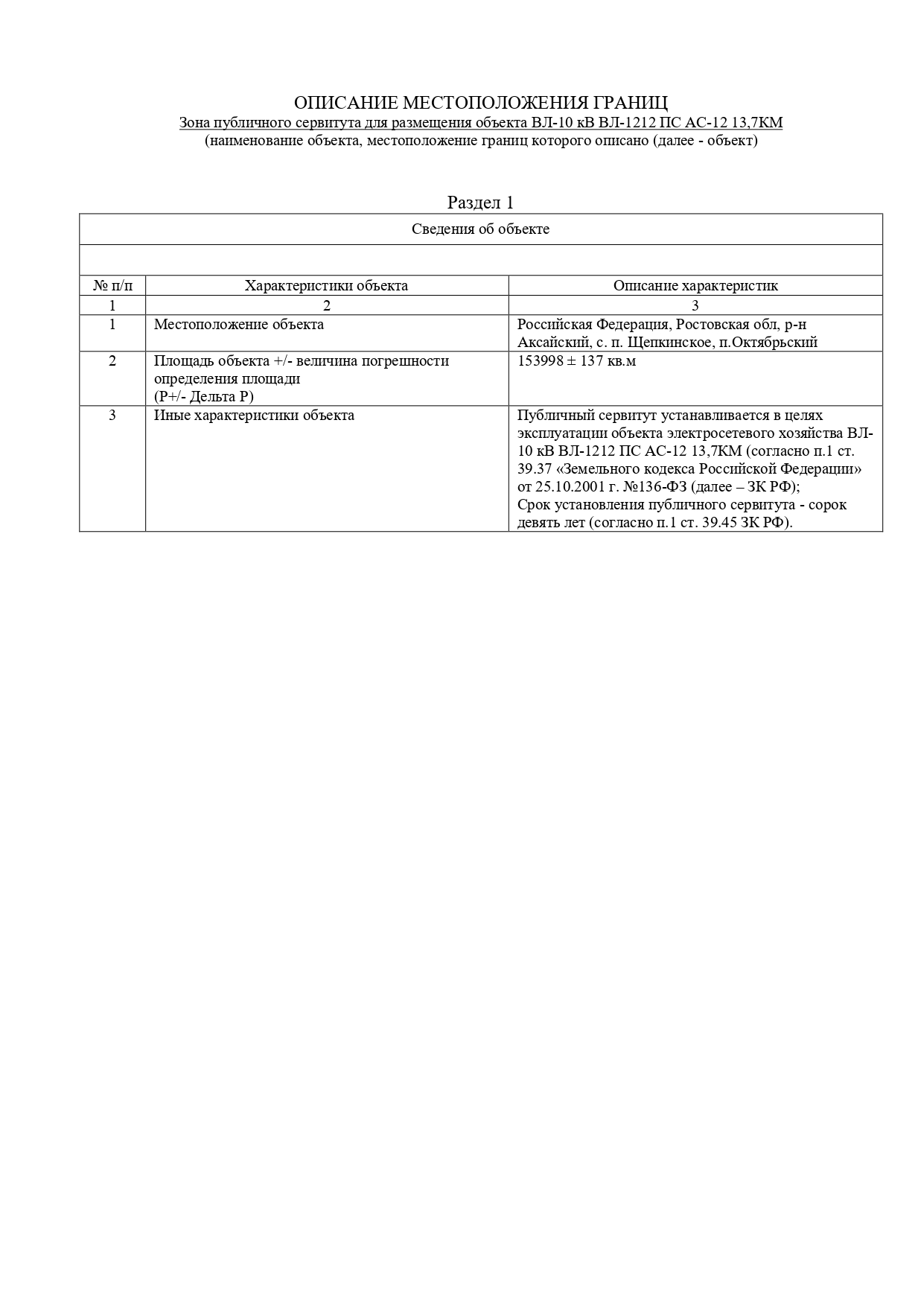 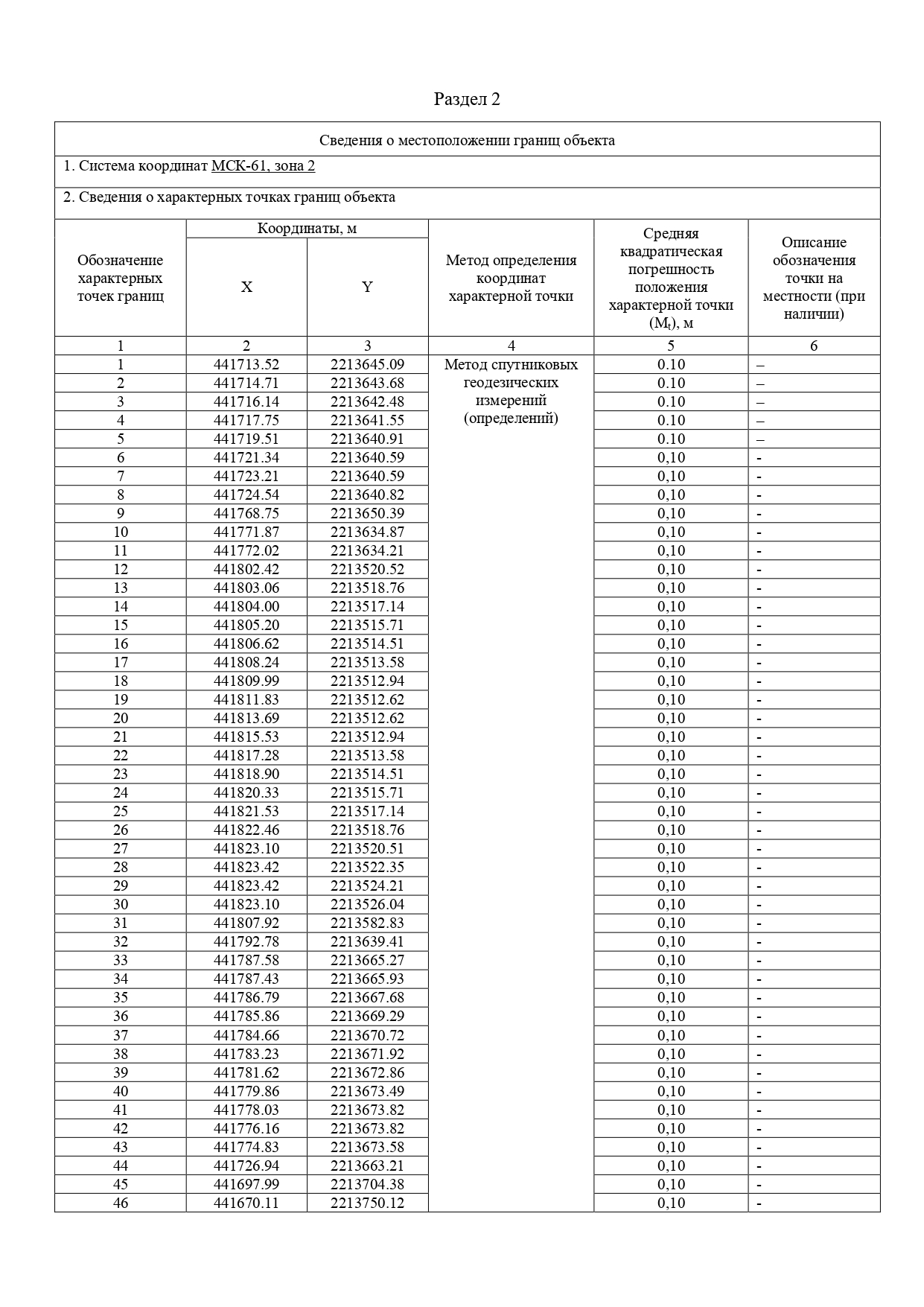 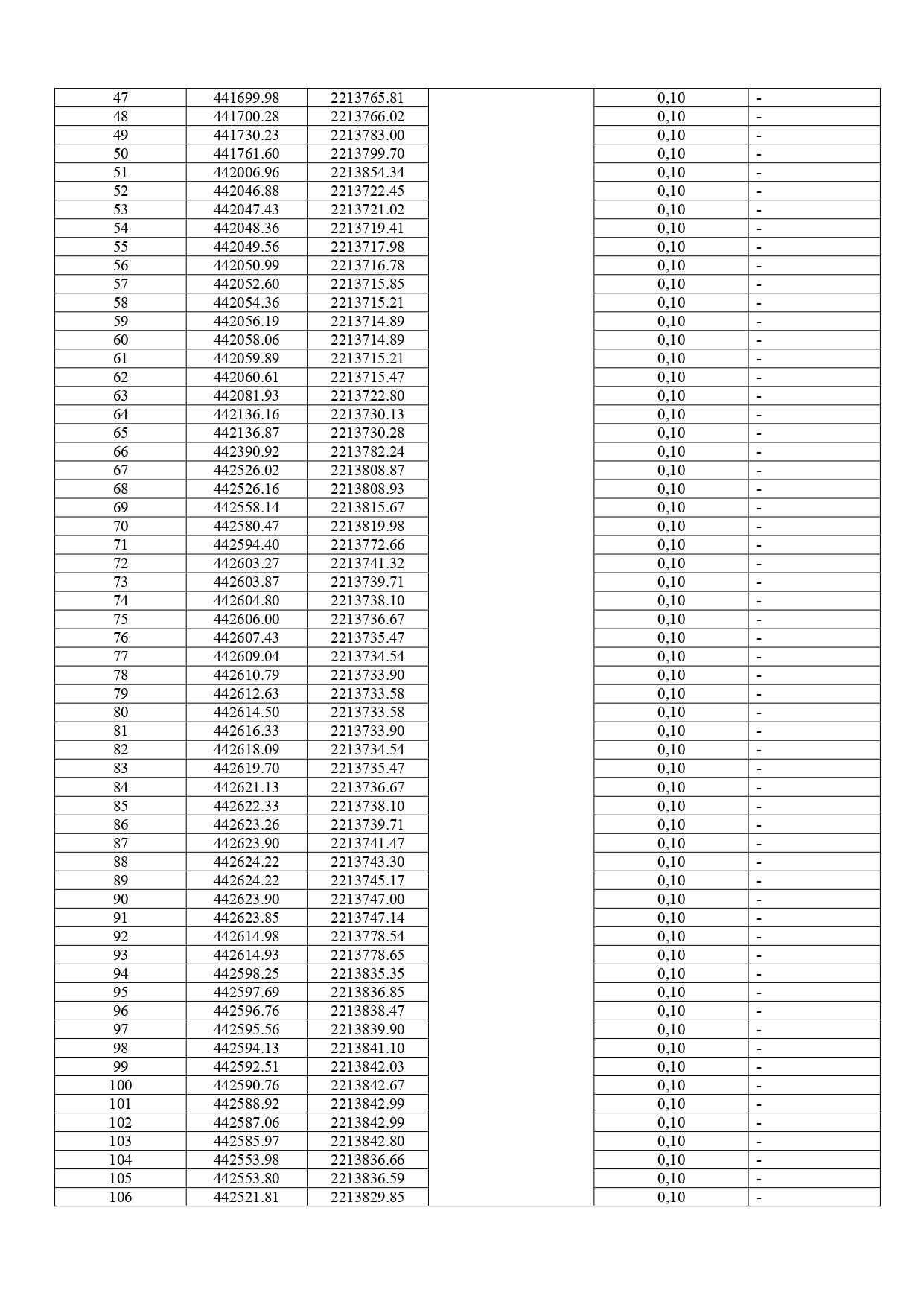 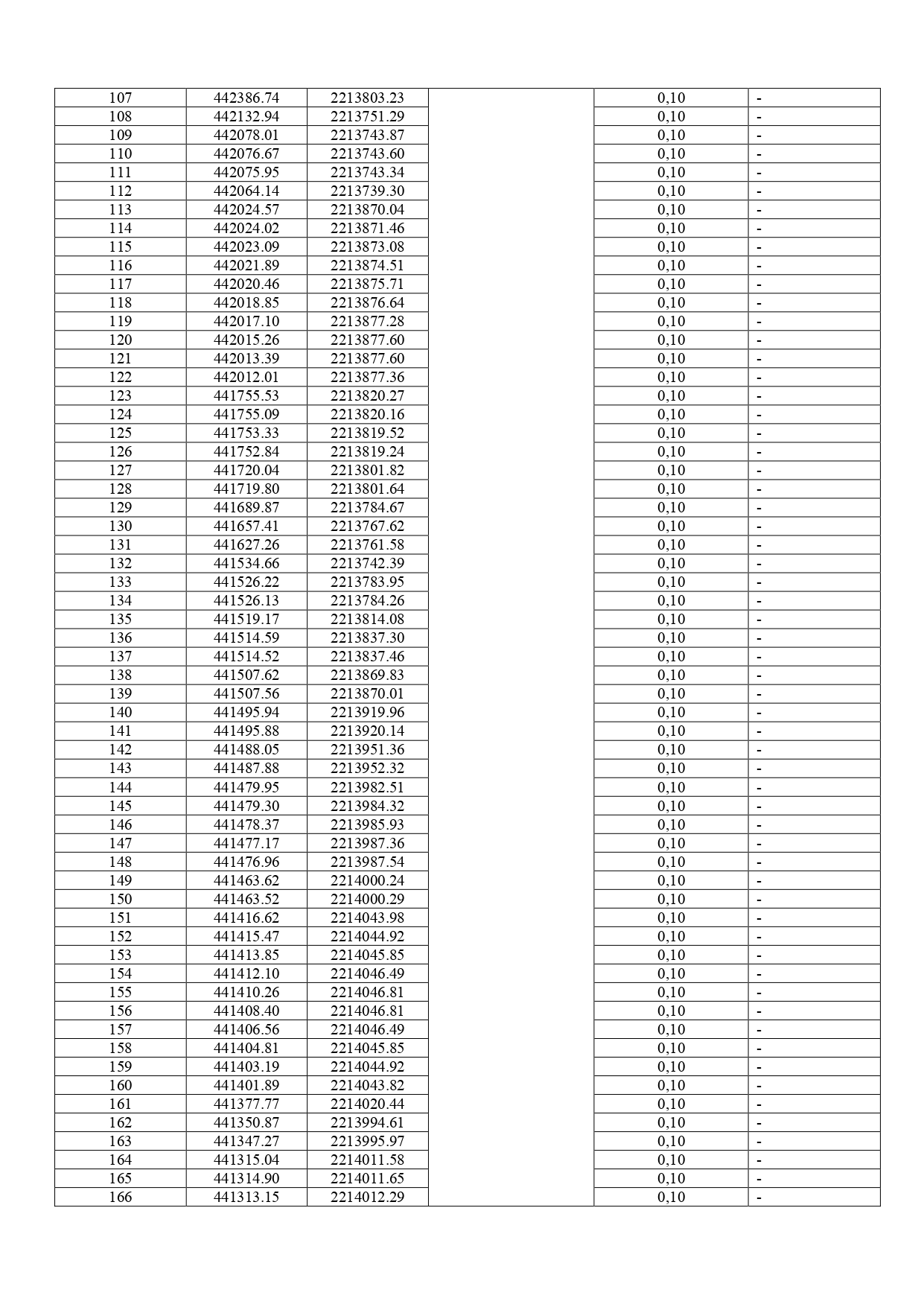 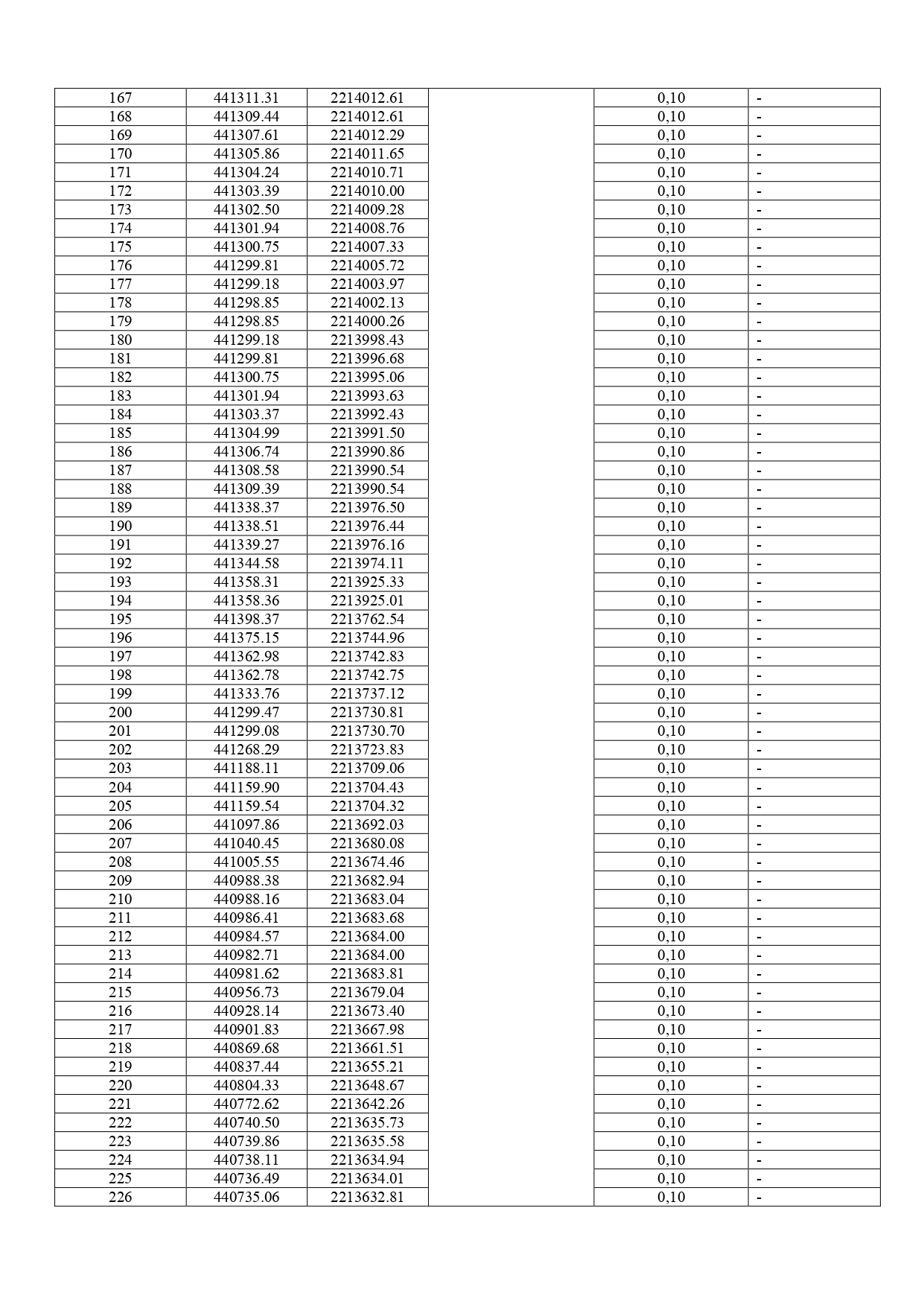 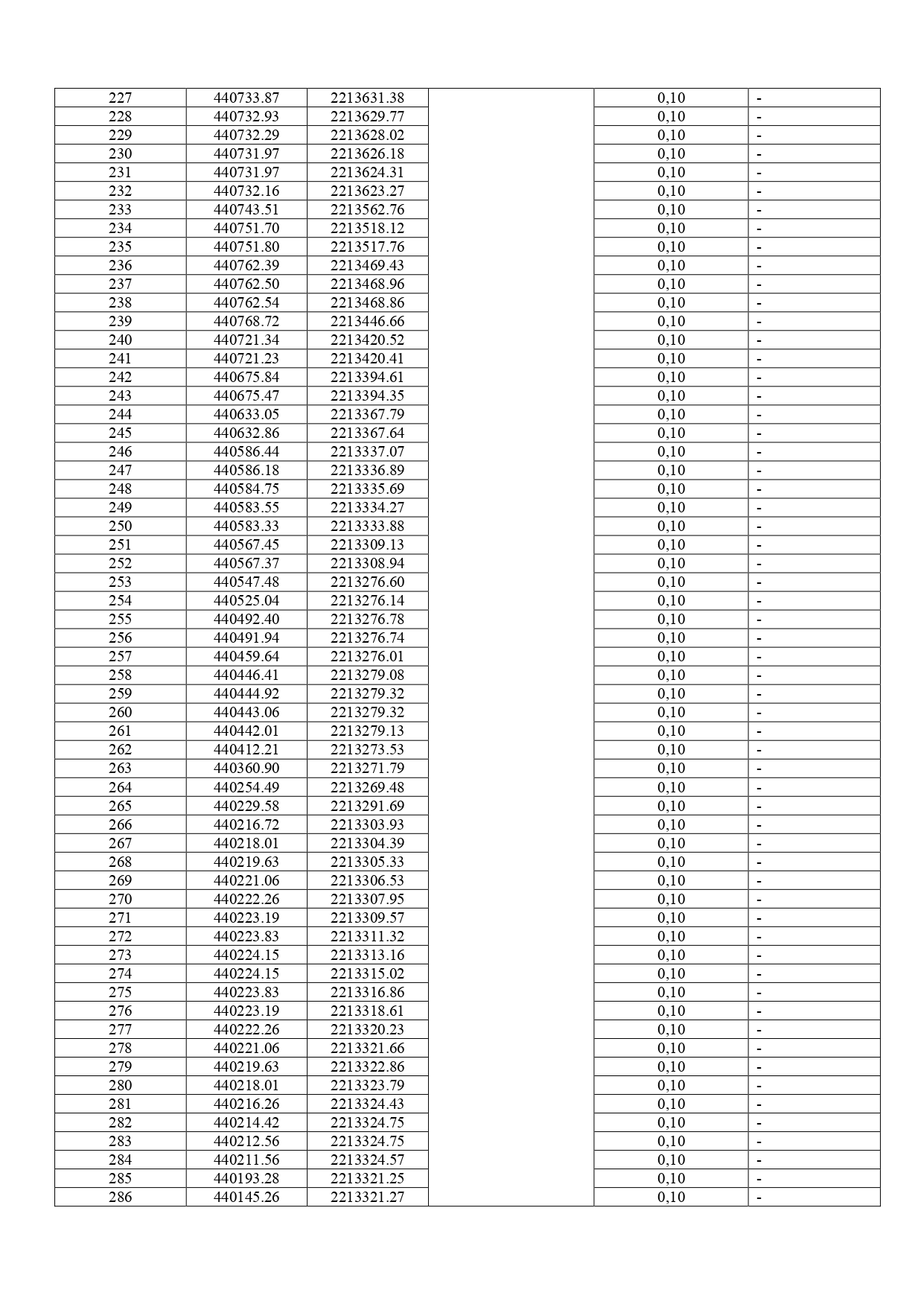 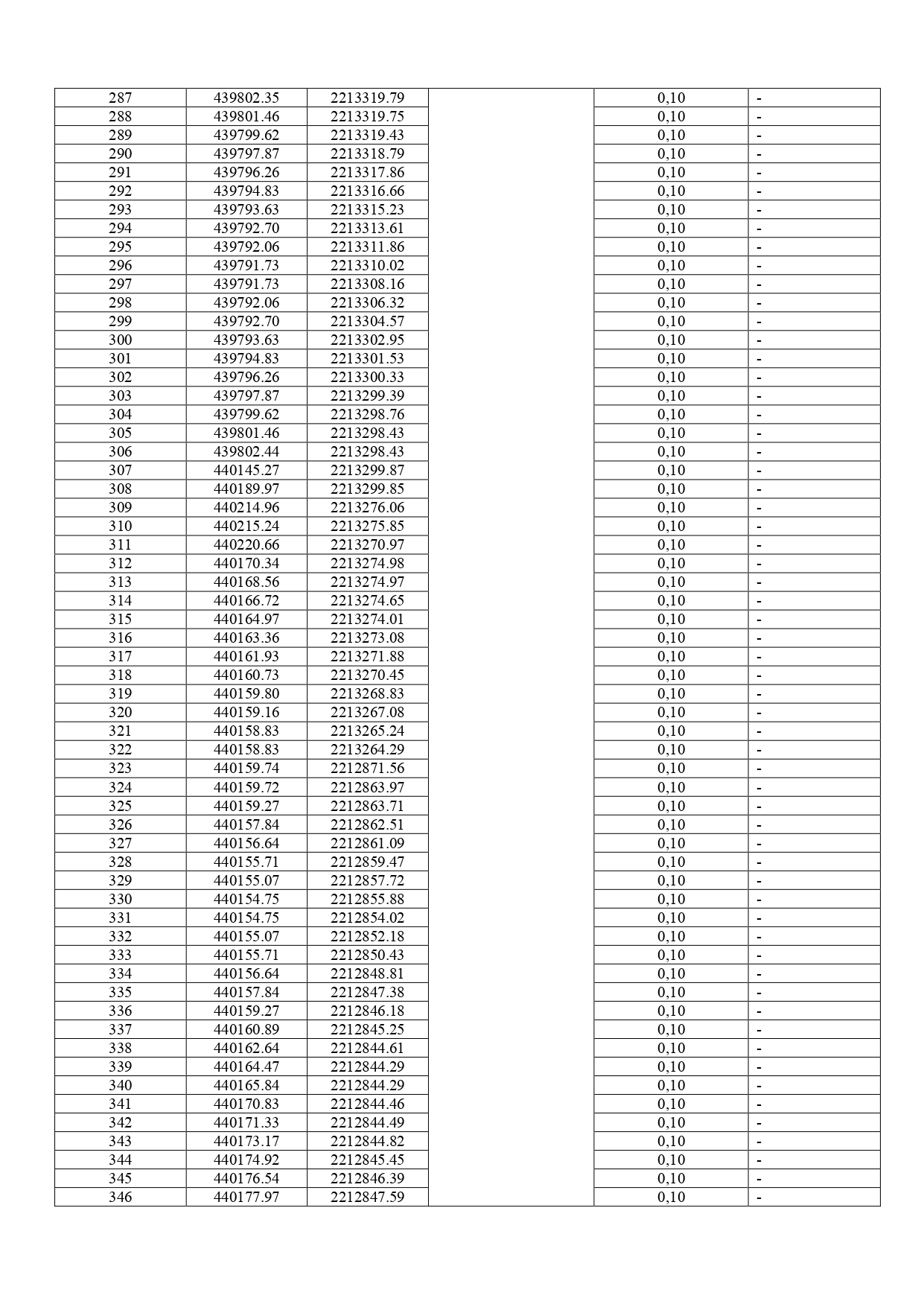 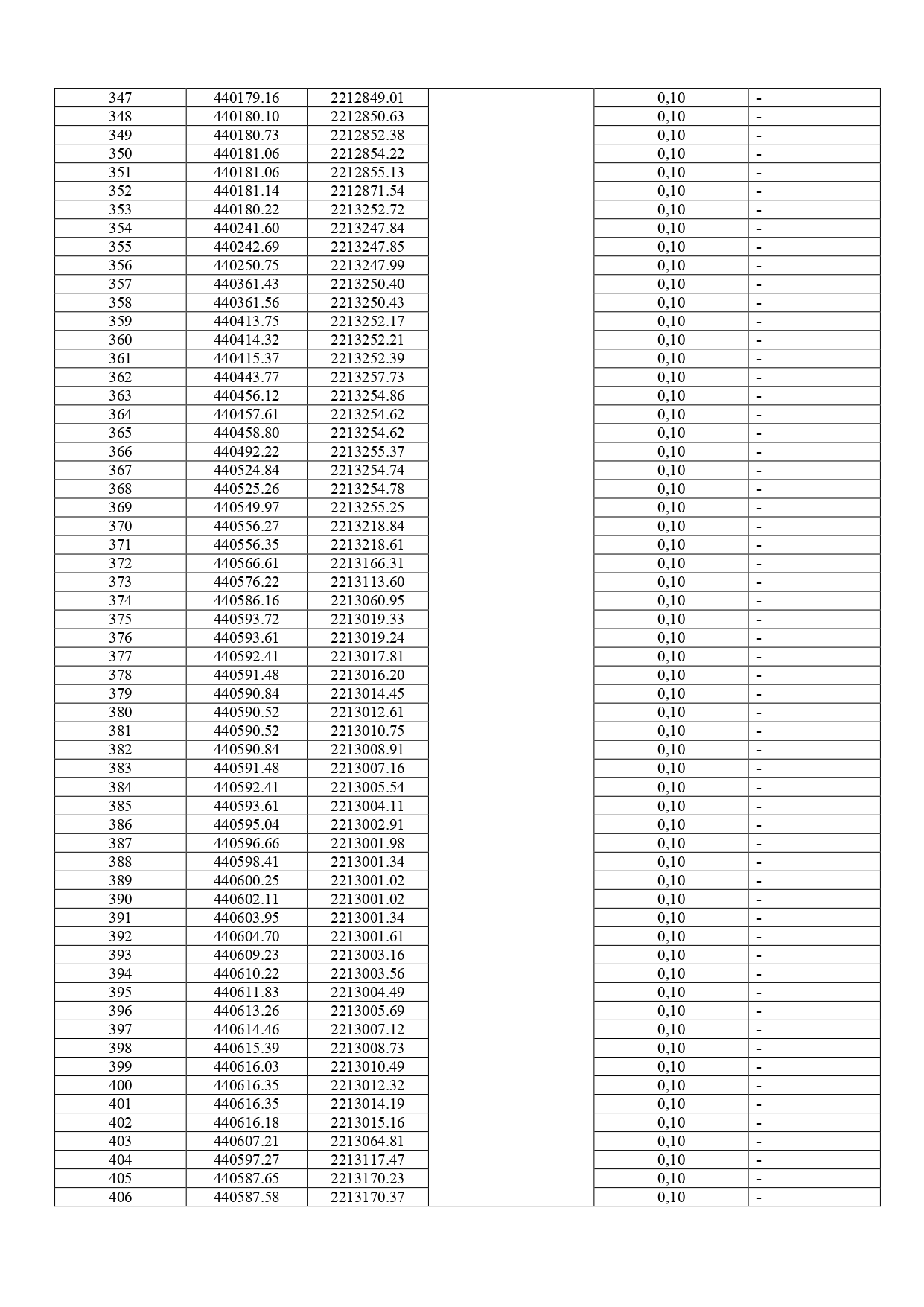 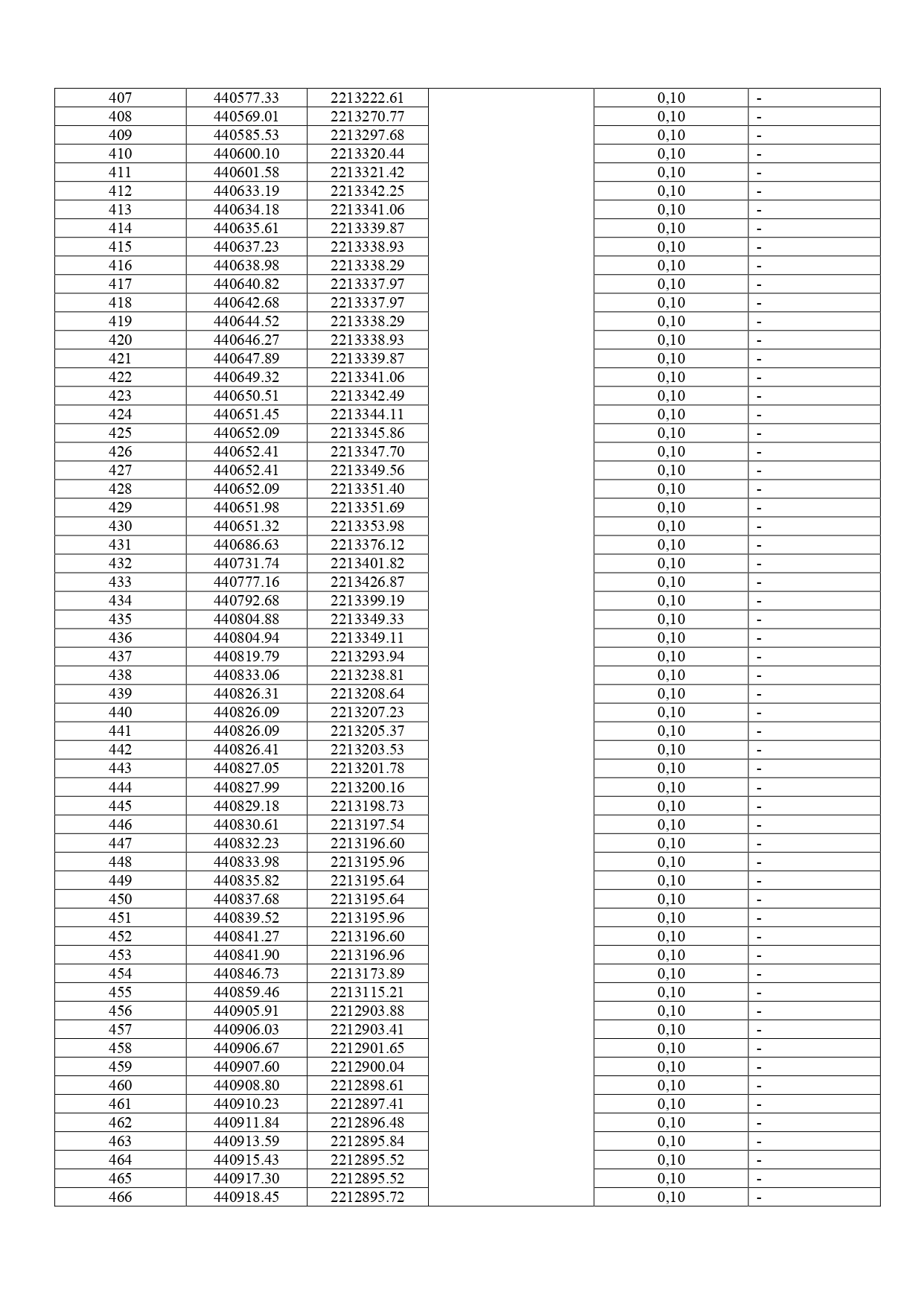 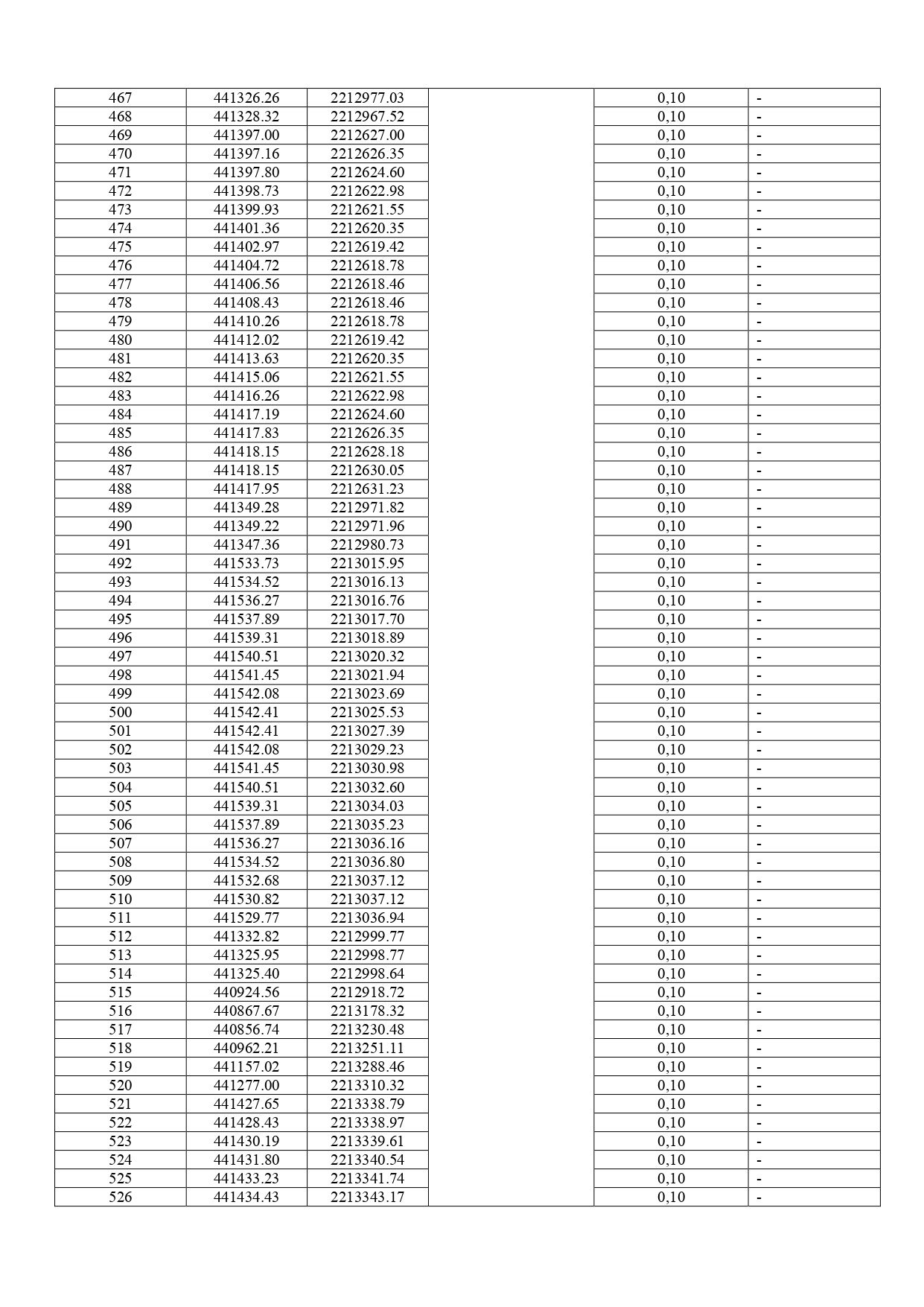 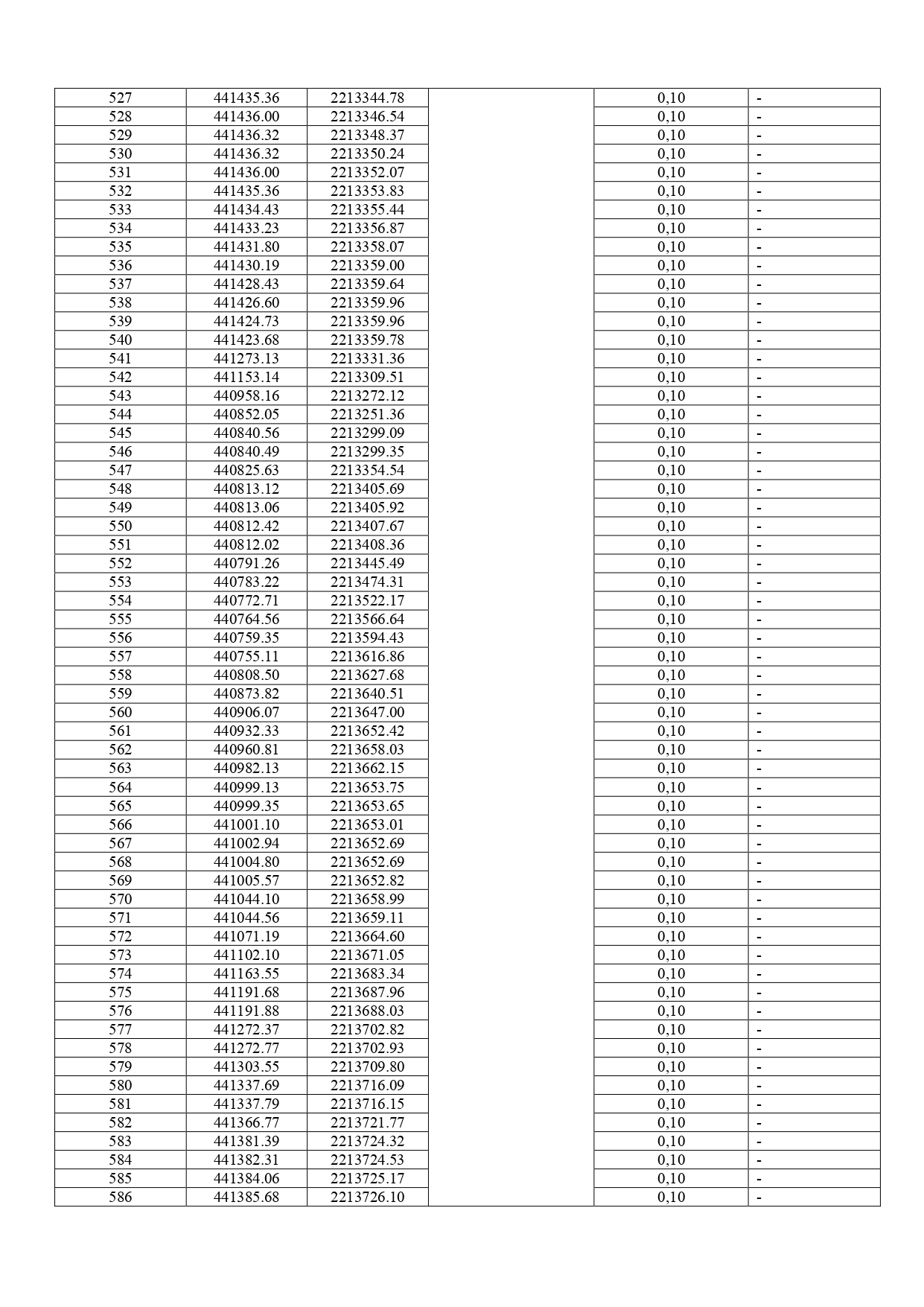 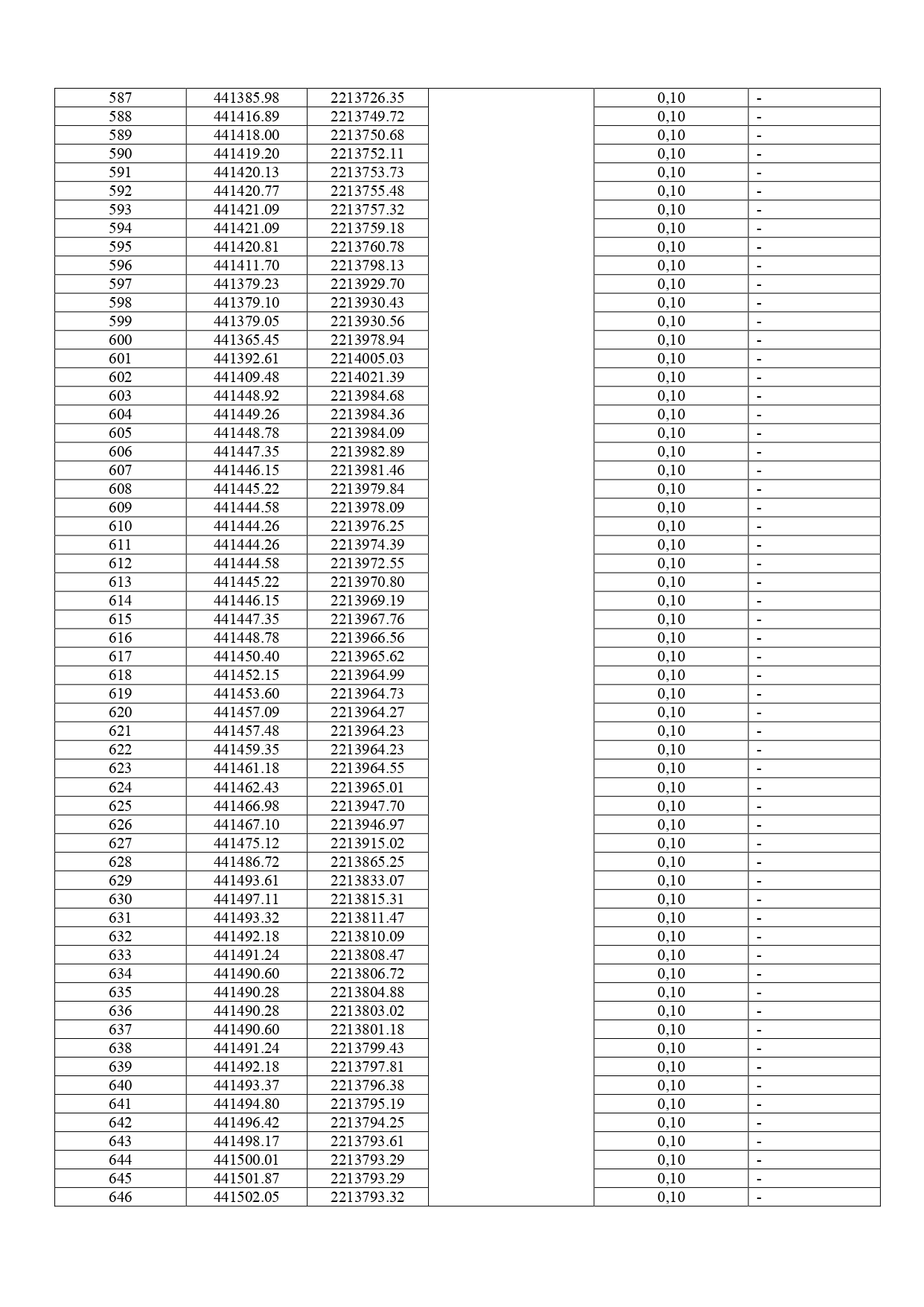 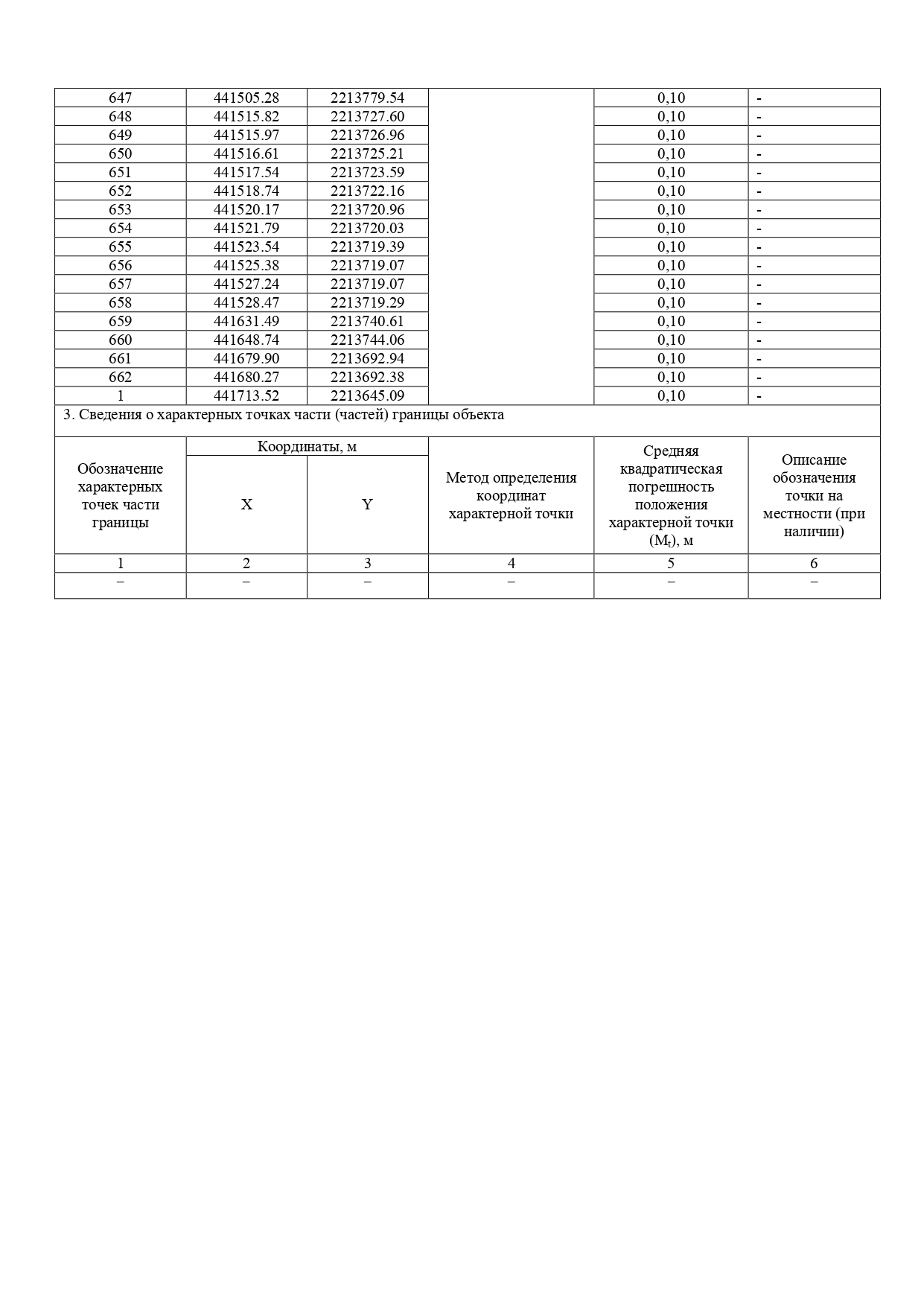 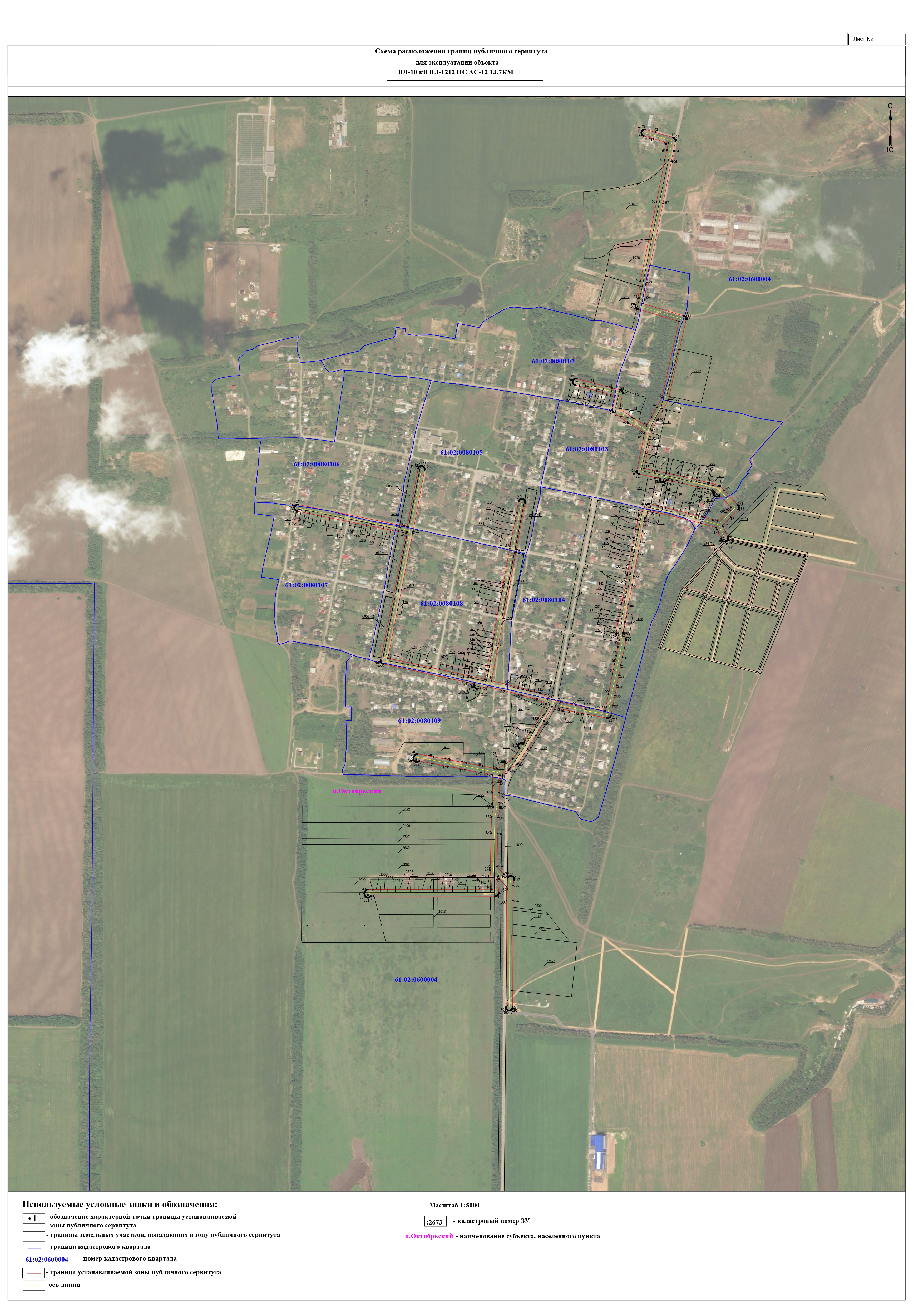 